ЗАБАЙКАЛЬСКИЙ КРАЕВОЙ СОЮЗ  ОРГАНИЗАЦИЙ ПРОФСОЮЗОВ«ФЕДЕРАЦИЯ ПРОФСОЮЗОВ ЗАБАЙКАЛЬЯ»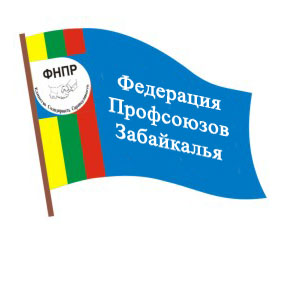 ЗАМЕСТИТЕЛЬ ПРЕДСЕДАТЕЛЯe-mail: profchita1@yandex.ru						  672000,   г.  Чита,   ул. Ленина, 90http:// www.prof-chita.ru							  Тел/факс:  (302-2) 32-33-58      Руководителям членских организацийУважаемые коллеги!	20 ноября 2020 года депутаты Законодательного Собрания Забайкальского края приняли обращения в адрес главы Минюста РФ Александра Коновалова и главы Минвостокразвития РФ Александра Козлова с требованием сохранить районные коэффициенты и северные надбавки к зарплатам забайкальцев, которые попадают под «регуляторную гильотину».   В основу проекта обращения легли, в том числе, предложения Федерации профсоюзов Забайкалья.Так, в принятом краевыми парламентариями документе, в частности указано, что «Законодательное Собрание Забайкальского края, Федерация профсоюзов Забайкалья и Общественная палата Забайкальского края обеспокоены тем, что в указанные перечни включены нормативные правовые акты, в соответствии с которыми установлены размеры районных коэффициентов к заработной плате для отдельных категорий трудящихся Читинской области, действующие в настоящее время на территории Забайкальского края, а также процентных надбавок к заработной плате рабочих и служащих за непрерывный стаж работы на предприятиях, в учреждениях и организациях, расположенных в районах Забайкальского края. Возможная отмена районного коэффициента 1,20 на большей части территории Забайкальского края, районного коэффициента 1,30 в районах, приравненных к районам Крайнего Севера, 30-процентной надбавки к заработной плате за стаж работы в районах Забайкальского края крайне отрицательно повлияет на материальное положение, уровень и качество жизни забайкальцев».В обращении также описаны и крайне негативные последствия для забайкальцев в случае возможной отмены районного коэффициента, надбавок и доплат к заработной плате, такие как: резкое снижение уровня заработной платы, размера пенсий, пособий и иных социальных выплат, при расчете которых применяется районный коэффициент, продолжительности ежегодных отпусков, поступлений в бюджеты всех уровней от налога на доходы физических лиц. «В случае невозможности сохранения действия вышеперечисленных правовых актов просим рассмотреть вопрос о разработке и введении в действие современных правовых норм, необходимых для сохранения районного коэффициента, надбавок и доплат к заработной плате на территории Забайкальского края», - резюмировали свое обращение депутаты.Напоминаем, что забайкальские профсоюзы первыми начали бить тревогу, узнав о возможной отмене «северных» надбавок. 3 октября во время встречи в Доме профсоюзов профсоюзного актива с членами краевого Правительства о данной угрозе публично высказалась председатель Федерации профсоюзов Забайкалья Зоя Прохорова. А 21 октября в  Чите в Доме профсоюзов прошло заседание круглого стола, на котором Общественная палата Забайкальского края совместно с представителями профсоюзов, депутатами Законодательного Собрания и другими экспертами обсудила последствия возможной отмены правовых актов советской эпохи, касающихся утверждения районных коэффициентов и процентных надбавок к заработной плате жителей северных регионов. По итогам мероприятия была принята резолюция, в которой участники заседания поддержали позицию краевой Федерации профсоюзов подготовить соответствующее обращение от имени Правительства Забайкальского края и Законодательного Собрания региона в адрес Правительства РФ.Просим вас довести данную информацию до профсоюзного актива. Приложение: обращения на 12 л.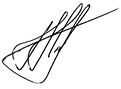 Заместитель председателя Федерации профсоюзов   Забайкалья                                                      Д.О. ТитовИсп.: М.Л. Леонтьева т. 35-54-29« 22 » ноября 2019 года                                                                                                                                                                                                                                                                                                          №  658